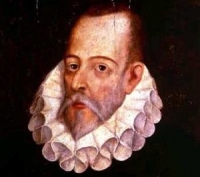 La pluma es la lengua del alma. 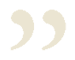 Miguel de Cervantes Saavedrahttp://www.sabidurias.com/cita/es/1495/miguel-de-cervantes-saavedra/la-pluma-es-la-lengua-del-alma 